                 		          Załącznik nr 1                                                                                                                                                                                     do Regulaminu rekrutacji                      i uczestnictwa w projekcieDEKLARACJA UCZESTNICTWA W PROJEKCIE„Przez naukę do sukcesu II”Ja, niżej podpisana/y ……………………………………………………………………………………………………………….……………...……………. Imię(imiona) i nazwisko                                                                                 PESELdeklaruję udział w projekcie pt. „Przez naukę do sukcesu II” realizowanym przez Powiat Wąbrzeski w ramach Regionalnego Programu Operacyjnego Województwa Kujawsko-Pomorskiego na lata 2014-2020,                                           Oś priorytetowa 10, Działanie 10.2. Kształcenie ogólne i zawodowe, Poddziałanie 10.2.2 Kształcenie ogólne współfinansowanym przez Unię Europejską ze środków Europejskiego Funduszu Społecznego realizowanego                w okresie od 01.03.2018 r. do 30.09.2020 r.W razie konieczności zrezygnowania z udziału w projekcie, zobowiązuję się do pisemnego powiadomienia o tym fakcie Koordynatora szkolnego wraz ze wskazaniem uzasadnienia.Jednocześnie:Oświadczam, że zapoznałam/łem się z Regulaminem rekrutacji i uczestnictwa w projekcie „Przez naukę do sukcesu II” i zobowiązuję się do respektowania zawartych w nim postanowień.Oświadczam, iż spełniam kryteria kwalifikowalności uprawniające do udziału w projekcie.Jestem świadoma/y, że koszt mojego uczestnictwa w projekcie pokrywany jest ze środków Unii Europejskiej w ramach Europejskiego Funduszu Społecznego.Zostałam/em poinformowana/y, że projekt pt. „Przez naukę do sukcesu II” jest współfinansowany ze środków  Unii Europejskiej w ramach Regionalnego Programu Operacyjnego Województwa Kujawsko-Pomorskiego na lata 2014-2020, Oś priorytetowa 10, Działanie 10.2. Kształcenie ogólne i zawodowe, Poddziałanie 10.2.2 Kształcenie ogólne.Wyrażam zgodę na poddanie się badaniom ewaluacyjnym w trakcie realizacji projektu oraz po jego zakończeniu, w tym dotyczących uzyskania zatrudnienia po zakończeniu udziału w projekcie.Wyrażam zgodę na wykorzystanie i rozpowszechnianie mojego wizerunku wyłącznie na potrzeby realizacji projektu i jego promocji oraz informuję, iż z tego tytułu nie będę żądać wynagrodzenia finansowego.Oświadczam, że dane osobowe podane przeze mnie w związku z ubieganiem się o udział w projekcie są zgodne ze stanem faktycznym i prawnym.Oświadczam, że zostałam/em pouczona/y o odpowiedzialności za składanie oświadczeń niezgodnych                            z prawdą.………………….2019 r.………………….…………………………                    …………………..2019 r.….…….………………..….………………               (Data, czytelny podpis rodzica) *                                               (Data, czytelny podpis uczestnika)                   Załączniki:Formularz zgłoszenia do udziału w projekcie.Oświadczenie uczestnika projektu.*Obowiązkowe, w przypadku deklaracji uczestnictwa osoby niepełnoletniejZałącznik nr 1do Deklaracji uczestnictwa w projekcieFORMULARZ ZGŁOSZENIA DO UDZIAŁU W PROJEKCIE„Przez naukę do sukcesu II”Regionalny Program Operacyjny Województwa Kujawsko-Pomorskiego na lata 2014 – 2020, Oś Priorytetowa 10 Innowacyjna edukacja, Działanie 10.2 Kształcenie ogólne i zawodowe, Poddziałanie 10.2.2 Kształcenie ogólne…………………………,dnia……………………………..                                                   ………..……………………….…………………………..                            Miejscowość, data 					                   Czytelny podpis uczestnika                                                                    					………………………………………………………………					        			                      Czytelny podpis rodzica/opiekuna prawnego 
                                                                      				         - obowiązkowe w przypadku uczestników niepełnoletnich       Lp.NazwaNazwaNazwaNazwaDane uczestnika  1 Imię (imiona) Imię (imiona) Nazwisko Nazwisko Dane uczestnika  2 Data urodzenia Data urodzenia Wiek w chwili przystąpienia do projektu (w latach) Wiek w chwili przystąpienia do projektu (w latach) Dane uczestnika  3 Płeć (zaznacz właściwe)                  Kobieta                               Mężczyzna  Płeć (zaznacz właściwe)                  Kobieta                               Mężczyzna  Płeć (zaznacz właściwe)                  Kobieta                               Mężczyzna  Płeć (zaznacz właściwe)                  Kobieta                               Mężczyzna  Dane uczestnika  4  PESEL  PESEL  PESEL  PESEL Dane uczestnika  5 Wykształcenie (zaznacz właściwe)       gimnazjalne         inne: …………………………………………………….. Wykształcenie (zaznacz właściwe)       gimnazjalne         inne: …………………………………………………….. Wykształcenie (zaznacz właściwe)       gimnazjalne         inne: …………………………………………………….. Wykształcenie (zaznacz właściwe)       gimnazjalne         inne: ……………………………………………………..Dane uczestnika  6Szkoła (zaznacz właściwe)        Liceum Ogólnokształcące                                                                       Klasa …………….……..
                                                       Technikum:                               zawód …………………………………………. Klasa ……………………                                                      Szkoła Podstawowa Specjalna                                                               Klasa …………….……..
                                                       Gimnazjum Specjalne                                                                             Klasa ……………………Szkoła (zaznacz właściwe)        Liceum Ogólnokształcące                                                                       Klasa …………….……..
                                                       Technikum:                               zawód …………………………………………. Klasa ……………………                                                      Szkoła Podstawowa Specjalna                                                               Klasa …………….……..
                                                       Gimnazjum Specjalne                                                                             Klasa ……………………Szkoła (zaznacz właściwe)        Liceum Ogólnokształcące                                                                       Klasa …………….……..
                                                       Technikum:                               zawód …………………………………………. Klasa ……………………                                                      Szkoła Podstawowa Specjalna                                                               Klasa …………….……..
                                                       Gimnazjum Specjalne                                                                             Klasa ……………………Szkoła (zaznacz właściwe)        Liceum Ogólnokształcące                                                                       Klasa …………….……..
                                                       Technikum:                               zawód …………………………………………. Klasa ……………………                                                      Szkoła Podstawowa Specjalna                                                               Klasa …………….……..
                                                       Gimnazjum Specjalne                                                                             Klasa ……………………7Planowana data zakończenia szkoły Planowana data zakończenia szkoły Planowana data zakończenia szkoły Planowana data zakończenia szkoły Dane kontaktowe 8Ulica  Ulica  Nr budynku / Nr lokaluNr budynku / Nr lokaluDane kontaktowe 9Miejscowość  Miejscowość  Kod pocztowy Kod pocztowy Dane kontaktowe 10GminaGminaPowiat Powiat Dane kontaktowe 11WojewództwoWojewództwoKrajKrajDane kontaktowe 12Obszar (zaznacz na jakim obszarze leży miejscowość wymieniona w punkcie 8)       miejski            wiejski Obszar (zaznacz na jakim obszarze leży miejscowość wymieniona w punkcie 8)       miejski            wiejski Obszar (zaznacz na jakim obszarze leży miejscowość wymieniona w punkcie 8)       miejski            wiejski Obszar (zaznacz na jakim obszarze leży miejscowość wymieniona w punkcie 8)       miejski            wiejski Dane kontaktowe  13Telefon stacjonarny *…………………………………………………………….  Nie posiadamTelefon komórkowy *…………………………………………………………….  Nie posiadam Telefon komórkowy *…………………………………………………………….  Nie posiadam e-mail *…………………………………………………………….  Nie posiadam 13*Aby brać udział w projekcie należy wypełnić co najmniej jedną rubrykę poprzez podanie danych kontaktowych*Aby brać udział w projekcie należy wypełnić co najmniej jedną rubrykę poprzez podanie danych kontaktowych*Aby brać udział w projekcie należy wypełnić co najmniej jedną rubrykę poprzez podanie danych kontaktowych*Aby brać udział w projekcie należy wypełnić co najmniej jedną rubrykę poprzez podanie danych kontaktowychStatus osoby w chwili przystąpienia do projektu 14Wybór   formy wsparcia 15   1.Dodatkowe zajęcia pozalekcyjne/pozaszkolne dla uczniów z TIK, przedmiotów matematyczno-przyrodniczych, języków obcych:           Dla uczniów Liceum Ogólnokształcącego w Wąbrzeźnie: Zajęcia rozwijające z programowania (tworzenie oprogramowania m. in.: w języku C, C++ rozwiązującego m. in.: problemy matematyczne, fizyczne) Technologia ICT- dla zdolnych rozwijających umiejętności z zakresu matematyki oraz informatyki Zajęcia rozwijające z matematyki Zajęcia rozwijające kompetencje językowe w zakresie przedmiotów przyrodniczych z wykorzystaniem technologii informacyjno-komunikacyjnych  Zajęcia z języka angielskiego z wykorzystaniem TIK Zajęcia z języka niemieckiego z wykorzystaniem TIK Zajęcia rozwijające z geografii Zajęcia metodą eksperymentu z biologii Zajęcia rozwijające z fizyki Zajęcia rozwijające z chemii Zajęcia metodą eksperymentu z fizyki Zajęcia metodą eksperymentu z chemii Zajęcia z TIK (tworzenie i zamieszczanie tekstów, filmów, grafik, montowanie filmów, odróbka zdjęć, tworzenie gazetki szkolnej oraz prowadzenie strony internetowej szkoły)Zajęcia dla uczniów Technikum w Zespole Szkół Zawodowych w Wąbrzeźnie: Zajęcia rozwijające z matematyki Zajęcia rozwijające kompetencje z języka angielskiego Zajęcia metodą eksperymentu z geografii Dla uczniów Liceum w Zespole Szkół we Wroniu Zajęcia z ICT Zajęcia rozwijające z matematyki  Zajęcia metodą eksperymentu z geografii Warsztaty „Bliżej Kultury” rozwijające kompetencje z kreatywności i pracy zespołowej Zajęcia rozwijające kompetencje z języka angielskiego Zajęcia rozwijające kompetencje z języka niemieckiegoDla uczniów Technikum w Zespole Szkół we Wroniu Zajęcia rozwijające z matematyki Zajęcia rozwijające kompetencje z języka angielskiego Zajęcia rozwijające kompetencje z języka niemieckiego2. Realizacja procesu indywidualizacji pracy z uczniem ze specjalnymi potrzebami edukacyjnymi: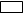              Dla uczniów Specjalnego Ośrodka Szkolno –Wychowawczego w Dębowej Łące:              Szkoła Podstawowa z Oddziałami Gimnazjum Specjalnego:           Zabawy i gry ruchowe z elementami muzykoterapii           Zajęcia komputerowe           Zajęcia logopedyczne           Terapia pedagogiczna           Terapia integracji polisensorycznej           Terapia integracji sensorycznej           Wspomaganie rodziny, indywidualne konsultacje i warsztaty tematyczne             Dla uczniów Technikum w Zespole Szkół Zawodowych w Wąbrzeźnie:           Zajęcia dydaktyczno- wyrównawcze z języka polskiego           Indywidualne wsparcie dla uczniów o specjalnych potrzebach edukacyjnych             Dla uczniów Liceum Ogólnokształcącego w Wąbrzeźnie:           Zajęcia dydaktyczno- wyrównawcze z języka polskiego             Dla uczniów Liceum Ogólnokształcącego w Zespole Szkół we Wroniu:           Zajęcia dydaktyczno- wyrównawcze z wiedzy o społeczeństwie 3. Doradztwo edukacyjno- zawodowe 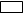 Dla uczniów Liceum Ogólnokształcącego w Wąbrzeźnie: Indywidualne rozmowy doradcze Zajęcia grupowe  Dla uczniów Szkoły Podstawowej z Oddziałami Gimnazjum Specjalnego w Specjalnym Ośrodku Szkolno- Wychowawczym w Dębowej Łące: Indywidualne rozmowy doradcze Zajęcia grupowe   1.Dodatkowe zajęcia pozalekcyjne/pozaszkolne dla uczniów z TIK, przedmiotów matematyczno-przyrodniczych, języków obcych:           Dla uczniów Liceum Ogólnokształcącego w Wąbrzeźnie: Zajęcia rozwijające z programowania (tworzenie oprogramowania m. in.: w języku C, C++ rozwiązującego m. in.: problemy matematyczne, fizyczne) Technologia ICT- dla zdolnych rozwijających umiejętności z zakresu matematyki oraz informatyki Zajęcia rozwijające z matematyki Zajęcia rozwijające kompetencje językowe w zakresie przedmiotów przyrodniczych z wykorzystaniem technologii informacyjno-komunikacyjnych  Zajęcia z języka angielskiego z wykorzystaniem TIK Zajęcia z języka niemieckiego z wykorzystaniem TIK Zajęcia rozwijające z geografii Zajęcia metodą eksperymentu z biologii Zajęcia rozwijające z fizyki Zajęcia rozwijające z chemii Zajęcia metodą eksperymentu z fizyki Zajęcia metodą eksperymentu z chemii Zajęcia z TIK (tworzenie i zamieszczanie tekstów, filmów, grafik, montowanie filmów, odróbka zdjęć, tworzenie gazetki szkolnej oraz prowadzenie strony internetowej szkoły)Zajęcia dla uczniów Technikum w Zespole Szkół Zawodowych w Wąbrzeźnie: Zajęcia rozwijające z matematyki Zajęcia rozwijające kompetencje z języka angielskiego Zajęcia metodą eksperymentu z geografii Dla uczniów Liceum w Zespole Szkół we Wroniu Zajęcia z ICT Zajęcia rozwijające z matematyki  Zajęcia metodą eksperymentu z geografii Warsztaty „Bliżej Kultury” rozwijające kompetencje z kreatywności i pracy zespołowej Zajęcia rozwijające kompetencje z języka angielskiego Zajęcia rozwijające kompetencje z języka niemieckiegoDla uczniów Technikum w Zespole Szkół we Wroniu Zajęcia rozwijające z matematyki Zajęcia rozwijające kompetencje z języka angielskiego Zajęcia rozwijające kompetencje z języka niemieckiego2. Realizacja procesu indywidualizacji pracy z uczniem ze specjalnymi potrzebami edukacyjnymi:             Dla uczniów Specjalnego Ośrodka Szkolno –Wychowawczego w Dębowej Łące:              Szkoła Podstawowa z Oddziałami Gimnazjum Specjalnego:           Zabawy i gry ruchowe z elementami muzykoterapii           Zajęcia komputerowe           Zajęcia logopedyczne           Terapia pedagogiczna           Terapia integracji polisensorycznej           Terapia integracji sensorycznej           Wspomaganie rodziny, indywidualne konsultacje i warsztaty tematyczne             Dla uczniów Technikum w Zespole Szkół Zawodowych w Wąbrzeźnie:           Zajęcia dydaktyczno- wyrównawcze z języka polskiego           Indywidualne wsparcie dla uczniów o specjalnych potrzebach edukacyjnych             Dla uczniów Liceum Ogólnokształcącego w Wąbrzeźnie:           Zajęcia dydaktyczno- wyrównawcze z języka polskiego             Dla uczniów Liceum Ogólnokształcącego w Zespole Szkół we Wroniu:           Zajęcia dydaktyczno- wyrównawcze z wiedzy o społeczeństwie 3. Doradztwo edukacyjno- zawodowe Dla uczniów Liceum Ogólnokształcącego w Wąbrzeźnie: Indywidualne rozmowy doradcze Zajęcia grupowe  Dla uczniów Szkoły Podstawowej z Oddziałami Gimnazjum Specjalnego w Specjalnym Ośrodku Szkolno- Wychowawczym w Dębowej Łące: Indywidualne rozmowy doradcze Zajęcia grupowe   1.Dodatkowe zajęcia pozalekcyjne/pozaszkolne dla uczniów z TIK, przedmiotów matematyczno-przyrodniczych, języków obcych:           Dla uczniów Liceum Ogólnokształcącego w Wąbrzeźnie: Zajęcia rozwijające z programowania (tworzenie oprogramowania m. in.: w języku C, C++ rozwiązującego m. in.: problemy matematyczne, fizyczne) Technologia ICT- dla zdolnych rozwijających umiejętności z zakresu matematyki oraz informatyki Zajęcia rozwijające z matematyki Zajęcia rozwijające kompetencje językowe w zakresie przedmiotów przyrodniczych z wykorzystaniem technologii informacyjno-komunikacyjnych  Zajęcia z języka angielskiego z wykorzystaniem TIK Zajęcia z języka niemieckiego z wykorzystaniem TIK Zajęcia rozwijające z geografii Zajęcia metodą eksperymentu z biologii Zajęcia rozwijające z fizyki Zajęcia rozwijające z chemii Zajęcia metodą eksperymentu z fizyki Zajęcia metodą eksperymentu z chemii Zajęcia z TIK (tworzenie i zamieszczanie tekstów, filmów, grafik, montowanie filmów, odróbka zdjęć, tworzenie gazetki szkolnej oraz prowadzenie strony internetowej szkoły)Zajęcia dla uczniów Technikum w Zespole Szkół Zawodowych w Wąbrzeźnie: Zajęcia rozwijające z matematyki Zajęcia rozwijające kompetencje z języka angielskiego Zajęcia metodą eksperymentu z geografii Dla uczniów Liceum w Zespole Szkół we Wroniu Zajęcia z ICT Zajęcia rozwijające z matematyki  Zajęcia metodą eksperymentu z geografii Warsztaty „Bliżej Kultury” rozwijające kompetencje z kreatywności i pracy zespołowej Zajęcia rozwijające kompetencje z języka angielskiego Zajęcia rozwijające kompetencje z języka niemieckiegoDla uczniów Technikum w Zespole Szkół we Wroniu Zajęcia rozwijające z matematyki Zajęcia rozwijające kompetencje z języka angielskiego Zajęcia rozwijające kompetencje z języka niemieckiego2. Realizacja procesu indywidualizacji pracy z uczniem ze specjalnymi potrzebami edukacyjnymi:             Dla uczniów Specjalnego Ośrodka Szkolno –Wychowawczego w Dębowej Łące:              Szkoła Podstawowa z Oddziałami Gimnazjum Specjalnego:           Zabawy i gry ruchowe z elementami muzykoterapii           Zajęcia komputerowe           Zajęcia logopedyczne           Terapia pedagogiczna           Terapia integracji polisensorycznej           Terapia integracji sensorycznej           Wspomaganie rodziny, indywidualne konsultacje i warsztaty tematyczne             Dla uczniów Technikum w Zespole Szkół Zawodowych w Wąbrzeźnie:           Zajęcia dydaktyczno- wyrównawcze z języka polskiego           Indywidualne wsparcie dla uczniów o specjalnych potrzebach edukacyjnych             Dla uczniów Liceum Ogólnokształcącego w Wąbrzeźnie:           Zajęcia dydaktyczno- wyrównawcze z języka polskiego             Dla uczniów Liceum Ogólnokształcącego w Zespole Szkół we Wroniu:           Zajęcia dydaktyczno- wyrównawcze z wiedzy o społeczeństwie 3. Doradztwo edukacyjno- zawodowe Dla uczniów Liceum Ogólnokształcącego w Wąbrzeźnie: Indywidualne rozmowy doradcze Zajęcia grupowe  Dla uczniów Szkoły Podstawowej z Oddziałami Gimnazjum Specjalnego w Specjalnym Ośrodku Szkolno- Wychowawczym w Dębowej Łące: Indywidualne rozmowy doradcze Zajęcia grupowe   1.Dodatkowe zajęcia pozalekcyjne/pozaszkolne dla uczniów z TIK, przedmiotów matematyczno-przyrodniczych, języków obcych:           Dla uczniów Liceum Ogólnokształcącego w Wąbrzeźnie: Zajęcia rozwijające z programowania (tworzenie oprogramowania m. in.: w języku C, C++ rozwiązującego m. in.: problemy matematyczne, fizyczne) Technologia ICT- dla zdolnych rozwijających umiejętności z zakresu matematyki oraz informatyki Zajęcia rozwijające z matematyki Zajęcia rozwijające kompetencje językowe w zakresie przedmiotów przyrodniczych z wykorzystaniem technologii informacyjno-komunikacyjnych  Zajęcia z języka angielskiego z wykorzystaniem TIK Zajęcia z języka niemieckiego z wykorzystaniem TIK Zajęcia rozwijające z geografii Zajęcia metodą eksperymentu z biologii Zajęcia rozwijające z fizyki Zajęcia rozwijające z chemii Zajęcia metodą eksperymentu z fizyki Zajęcia metodą eksperymentu z chemii Zajęcia z TIK (tworzenie i zamieszczanie tekstów, filmów, grafik, montowanie filmów, odróbka zdjęć, tworzenie gazetki szkolnej oraz prowadzenie strony internetowej szkoły)Zajęcia dla uczniów Technikum w Zespole Szkół Zawodowych w Wąbrzeźnie: Zajęcia rozwijające z matematyki Zajęcia rozwijające kompetencje z języka angielskiego Zajęcia metodą eksperymentu z geografii Dla uczniów Liceum w Zespole Szkół we Wroniu Zajęcia z ICT Zajęcia rozwijające z matematyki  Zajęcia metodą eksperymentu z geografii Warsztaty „Bliżej Kultury” rozwijające kompetencje z kreatywności i pracy zespołowej Zajęcia rozwijające kompetencje z języka angielskiego Zajęcia rozwijające kompetencje z języka niemieckiegoDla uczniów Technikum w Zespole Szkół we Wroniu Zajęcia rozwijające z matematyki Zajęcia rozwijające kompetencje z języka angielskiego Zajęcia rozwijające kompetencje z języka niemieckiego2. Realizacja procesu indywidualizacji pracy z uczniem ze specjalnymi potrzebami edukacyjnymi:             Dla uczniów Specjalnego Ośrodka Szkolno –Wychowawczego w Dębowej Łące:              Szkoła Podstawowa z Oddziałami Gimnazjum Specjalnego:           Zabawy i gry ruchowe z elementami muzykoterapii           Zajęcia komputerowe           Zajęcia logopedyczne           Terapia pedagogiczna           Terapia integracji polisensorycznej           Terapia integracji sensorycznej           Wspomaganie rodziny, indywidualne konsultacje i warsztaty tematyczne             Dla uczniów Technikum w Zespole Szkół Zawodowych w Wąbrzeźnie:           Zajęcia dydaktyczno- wyrównawcze z języka polskiego           Indywidualne wsparcie dla uczniów o specjalnych potrzebach edukacyjnych             Dla uczniów Liceum Ogólnokształcącego w Wąbrzeźnie:           Zajęcia dydaktyczno- wyrównawcze z języka polskiego             Dla uczniów Liceum Ogólnokształcącego w Zespole Szkół we Wroniu:           Zajęcia dydaktyczno- wyrównawcze z wiedzy o społeczeństwie 3. Doradztwo edukacyjno- zawodowe Dla uczniów Liceum Ogólnokształcącego w Wąbrzeźnie: Indywidualne rozmowy doradcze Zajęcia grupowe  Dla uczniów Szkoły Podstawowej z Oddziałami Gimnazjum Specjalnego w Specjalnym Ośrodku Szkolno- Wychowawczym w Dębowej Łące: Indywidualne rozmowy doradcze Zajęcia grupoweDodatkowe15 Oświadczam, że wyżej wybrane przeze mnie formy wsparcia odpowiadają na moje indywidualne potrzeby    rozwojowe  i edukacyjne oraz są zgodne z moimi możliwościami psychofizycznymi.
 Oświadczam, że wyżej wybrane przeze mnie formy wsparcia odpowiadają na moje indywidualne potrzeby    rozwojowe  i edukacyjne oraz są zgodne z moimi możliwościami psychofizycznymi.
 Oświadczam, że wyżej wybrane przeze mnie formy wsparcia odpowiadają na moje indywidualne potrzeby    rozwojowe  i edukacyjne oraz są zgodne z moimi możliwościami psychofizycznymi.
 Oświadczam, że wyżej wybrane przeze mnie formy wsparcia odpowiadają na moje indywidualne potrzeby    rozwojowe  i edukacyjne oraz są zgodne z moimi możliwościami psychofizycznymi.
